غذاهای پشتیبان رشد              پایه دهم         29/8/95چند عدد لوله آزمایش برداشته در یکی از آنها سفیده تخم مرغ خام ،در دیگری کمی شیر و درلوله سوم و چهارم اندکی آب میوه و چای می ریزیم.سپس به هرکدام از آنها 10cc شناسه گر بیوره اضافه می کنیم. تشکیل حلقه بنفش رنگ در هر کدام از مواد فوق نشانه وجود پروتیین است.این حلقه در سفیده تخم مرغ به وضوح قابل مشاهده بود.در شیربه صورت بسیار کم رنگ ولی در چای و آب میوه حه ای تشکیل نشد.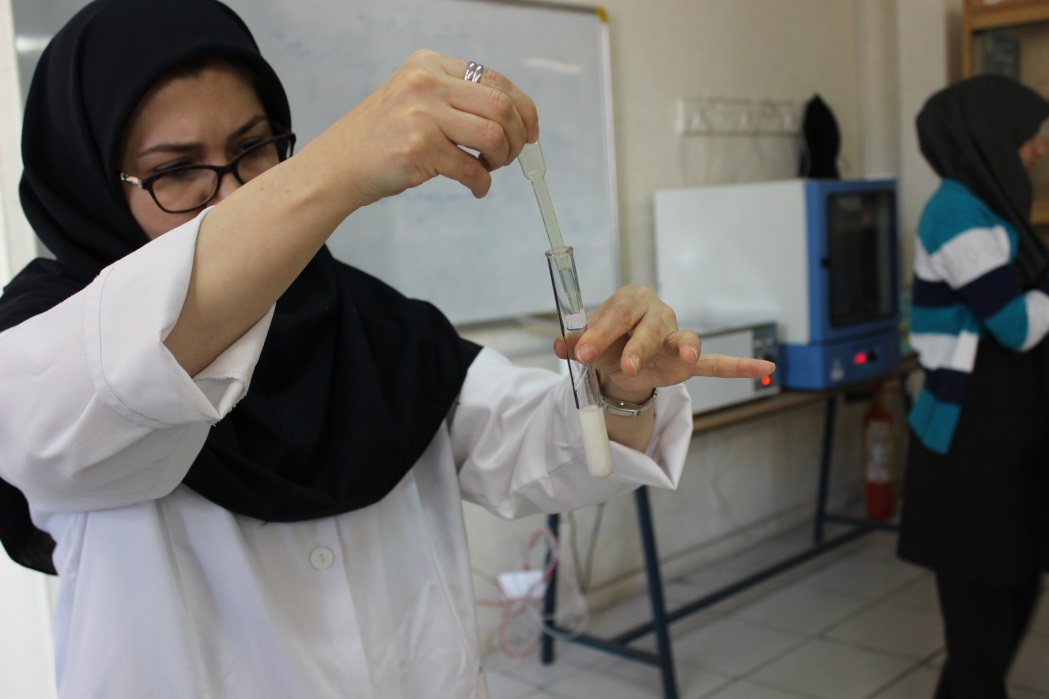 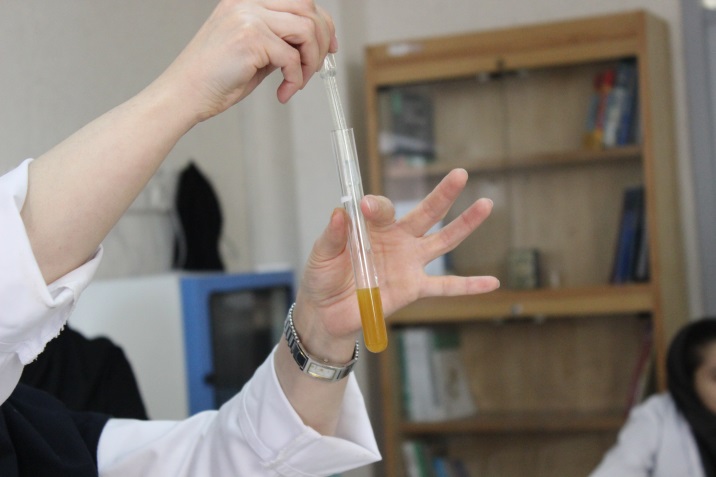 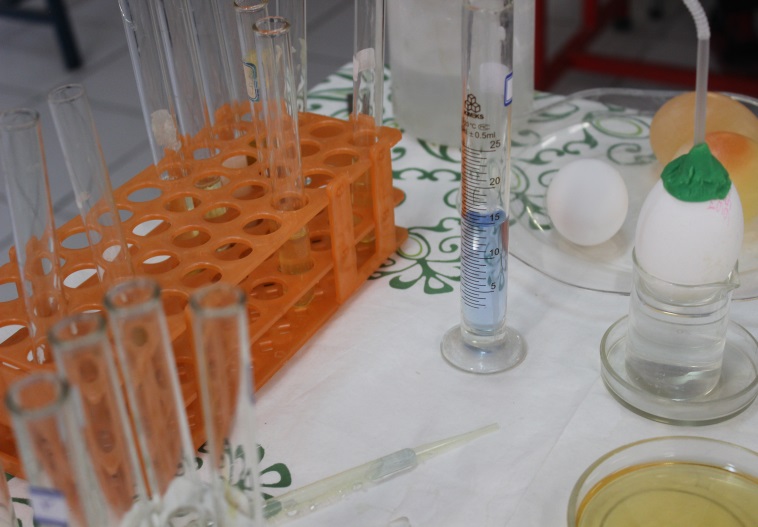 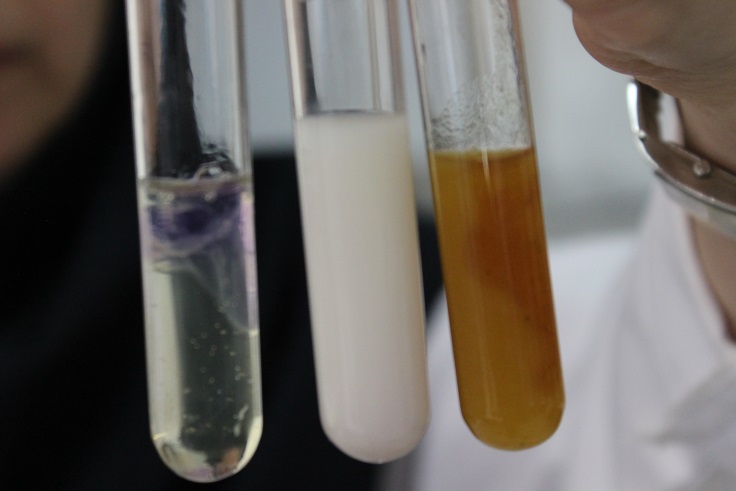 